ДОКЛАД«Oзнакомление детей с окружающим миром.»3-4 года.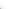 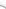 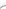 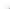 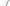 